Publicado en Sevilla el 15/07/2020 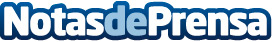 Abbantia Law Firm apoya a los autónomos en tiempo de crisisAprovechando la ampliación que ha hecho el Gobierno de España para apelar al concurso de acreedores, Abbantia ofrece sus servicios a los autónomos que deseen solicitarloDatos de contacto:Abbantia Abogados601 64 14 50Nota de prensa publicada en: https://www.notasdeprensa.es/abbantia-law-firm-apoya-a-los-autonomos-en Categorias: Nacional Derecho Finanzas Andalucia Emprendedores Recursos humanos http://www.notasdeprensa.es